Essential QuestionsBy the end of this unit, you will know... Why is China important in the world today?How has China influenced the world?ObjectivesBy the end of this unit, you will be able to...Describe how geography influenced life in Ancient China. Describe Chinese culture during the Shang, Zhou, Qin, and Han dynasties.Identify the cultural achievements of early China.Compare and contrast the major beliefs of Daoism, Legalism, and Confucianism.Explain how Emperor Qin Shi Huangdi united China.AssessmentsYour knowledge this unit will be assessed by...Unit Exam (tentative date 12/13)Quiz on Geography and the Shang and Zhou Dynasties (tentative date 12/3)Quiz on the Qin and Han Dynasties (tentative date 12/7)Quiz on Art, Culture, and Philosophy (tentative date 12/10)Calligraphy project (in art room with take home writing portion)Formal Essay about Emperor Qin Shi HuangdiHomeworkSocratic seminar on Chinese philosophiesSpecific assignments and deadlines will be posted on worldhistorycp2.weebly.com.Glossary of terms, people and places:Quiz 1: Geography and Government (Shang and Zhou Dynasties)Dynastic Cycle: rise and fall of dynastiesDynasty: Line of rulers in the same family; the first four Chinese dynasties were, in order:ShangZhouQinHanFeudalism: system of government in which local lords government their own lands but were loyal to a king above themLoess: yellow soil blown by the wind from the Western deserts into Chinese riversMandate of Heaven: belief that a dynasty’s success showed the gods’ approval; natural disasters, invasions, or revolts showed that the dynasty had lost the Mandate of Heaven and it was time for a new dynasty to take over Mongolia: country to the north of China; often tried to invadeOracle bones: animal bones on which priests would write questions to ask the spirits; they would burn the bones until they cracked and then interpret the cracks’ meaning; also famous because they show the earliest examples of Chinese writingShang Dynasty: the first dynasty in Ancient China; known for developing writing and bronzeYellow River: the major river in China; also known as the Huang He River and the “river of sorrows;” when it flooded it fertilized the land around it but could also cause destructionYin and Yang: two divine forces that must be balance; yin represented Earth, darkness and female forces while yang represented Heaven, light, and male forcesZhou Dynasty: second dynasty in China which overthrew the Shang Dynasty; famous for developing the idea of the Mandate of Heaven; during their rule silk and books were createdQuiz 2: China United (The Qin and Han Dynasties)Civil Service Exams: exams in the Han Dynasty to choose government officials who were intelligent; based on the teachings of ConfuciusGolden Age: a time period of peace and cultural growth; in China, the Han Dynasty was a Golden AgeGreat Wall: built between China and Mongolia to intimidate invadersHan Dynasty: family that overthrew the Qin dynasty and established a moderate government based on Confucianism; they began the silk road and set up the civil service examsQin Shi Huangdi: the first emperor of China who united China, made new currency, writing system, and roads and began construction of the Great Wall; also known for crueltySilk Road: trade route between Europe and ChinaWarring States Period: time between the Zhou and Qin Dynasties when there was no clear rulerQuiz 3: Art, Culture and PhilosophyAcupuncture: traditional medical treatment in which a doctor inserts needles under the patient’s skin at certain points to relieve pain or treat illnessBuddhism: faith founded by the Buddha in India which spread to China and become popular; many people combined Buddhist beliefs with Daoism and ConfucianismCalligraphy: fine handwritingConfucius: a teacher and court advisor in ancient China whose students wrote down his teachings in the Analects; he focused on the importance of family and relationshipsDaoism: belief that people should seek harmony with nature and that government should be as limited as possibleConfucianism: beliefs based on Confucius’ teachings; taught that government should be beneficial to people and rulers should treat subjects like their childrenFilial Piety: loyalty to one’s parents and/or eldersFour Treasures: the materials for calligraphy, including the brush, paper, ink, and ink stoneFive Relationships: Confucius taught that harmony would be found when people accepted their place in society; the relationships were father-son, older brother-younger brother, husband-wife, ruler-subject, and friend-friendHan Feizi: the founder of LegalismLegalism: belief that all people are evil and the only way to have order is through harsh laws and strict punishments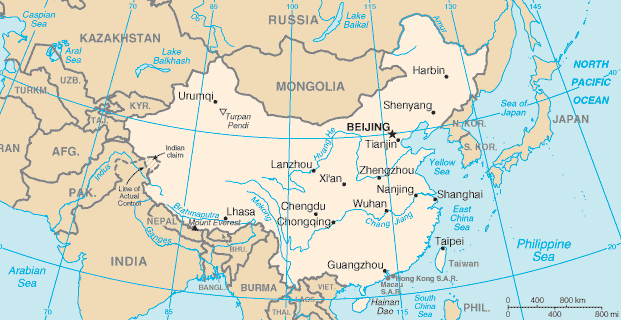 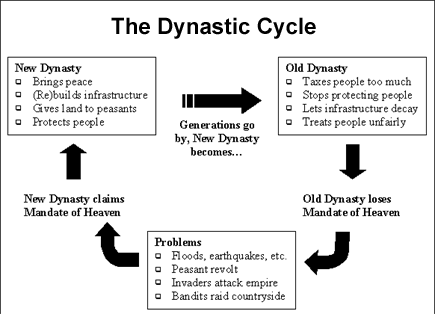 